О проведении муниципального этапакраевого фестиваля школьных музееви клубов патриотической направленности	В соответствии с Положением о краевом фестивале школьных музеев, клубов патриотической направленности, вручении дубликатов переходящих знамен Сибирских воинских частей МБОУДО «Центр дополнительного образования и воспитания» информирует о том, что  муниципальный этап будет проходить 16 февраля 2017 года на базе Абанского районного краеведческого музея им. М.В.Фомичёва. Тема фестиваля «Связь времен, традиций, поколений…»Для участия в муниципальном этапе  краевого фестиваля школьных музеев, клубов патриотической направленности, вручении дубликатов переходящих знамен Сибирских воинских частей (далее - фестиваль) приглашаются активы (команды) школьных музеев и патриотических клубов, педагоги - руководители школьных музеев и патриотических клубов. Фестиваль проводится с целью презентации итогов деятельности школьных музеев, клубов патриотической направленности за 2016-2017 годы, предъявления лучшего опыта в патриотическом воспитании подрастающего поколения.Примерная программа слета:10.00 – открытие слета10.15 – начало выступлений команд, участников конкурса по  номинациям   (заявки подаются до 14.02.2017г.)       - «Презентация деятельности музея, клуба»       - «Социально-образовательный проект музея, клуба»       - «Экскурсионная работа музея, клуба»       - «Виртуальная экспозиция музея, клуба»12.00 – Работа видеозала – просмотр видеоматериалов, выполненных и представленных активами школьных музеев и патриотических клубов.12.30 – Встреча – диалог с участниками боевых действий в Афганистане.13.30 – Подведение итогов. Награждение.Для участия в слете необходимо подать заявку до 14.02.2017г. на   электронный адрес aban-cdt@rambler.ru по форме: приложение 1. Клубы и музеи могут принять участие в любом количестве номинаций. Однако, необходимо учесть, что абсолютный победитель фестиваля будет определен путем суммирования баллов, набранных музеем, клубом во всех номинациях и за представленный видеоматериал.Требования к конкурсным материалам в соответствии с Положением о краевом фестивале школьных музеев, клубов патриотической направленности, вручении дубликатов переходящих знамен Сибирских воинских частей (смотри в приложенном краевом положении). Номинация «Презентация деятельности музея, клуба»Участники номинации представляют презентации деятельности школьных музеев, клубов за 2016-2017 годы в текстовом формате (распечатать) и презентация в программе MS PowerPoint версии 2003/XP/2007. Время выступления команды 7-10 минут.Номинация «Социально-образовательный проект музея, клуба»Участники представляют социально-образовательные проекты в рамках заданной тематики, которые будут реализованы в 2017-2018 гг. в текстовом формате (распечатать) и презентация. Время выступления 7 минут.Номинация «Экскурсионная работа музея, клуба» Участники представляют разработанные экскурсии в соответствии с тематикой фестиваля в текстовом формате (распечатать) и презентация в программе MS PowerPoint версии 2003/XP/2007. Время выступления 7 минут. Номинация «Виртуальная экспозиция музея, клуба»Участники представляют действующие виртуальные экспозиции соответствующие тематике фестиваля, созданные в 2016-2017гг.и выполненные любыми способами мультимедиа (формат * .swf, *.ppt, *.exe). Работа представляется в on-line режиме. Аннотация к экспозиции должна быть распечатана.Требования к видеоматериалу: публицистический фильм снятый и смонтированный активом школьных музеев, патриотических клубов. Продолжительность фильма не более 10 минут.Обязательное условие участия в фестивале: все работы, подготовленные в номинации, презентуют активы музеев и клубов.По всем вопросам обращаться к Глебовой Л.И, Рябцевой А.А. по тел: 23-271.Директор МБОУДО «Центр дополнительного образования и воспитания»                           Л.И.ГлебоваПриложение 1Заявка на участие в слете краеведов, историков, руководителей клубных объединенийДиректор ____________________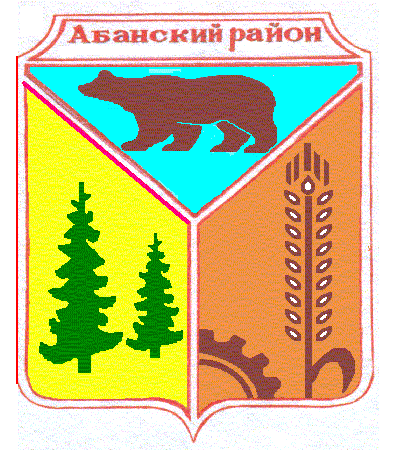 Муниципальное бюджетноеобразовательноеучреждение дополнительногообразования «Центр дополнительного образования и воспитания»663740 Красноярский крайАбанский районп. Абан, ул. В. Турова, 8 стр. 1ОГРН 1022400509141ИНН  2401004976КПП  240101001тел.  (39163) 23-2-71e-mail   aban-cdt@rambler.ruисх. № 26 от 07.02.2017Руководителям образовательных учреждений, заместителям директоров по воспитательной работеШкола Название клуба (музея)ФИО руководителя Номинация, название проекта  (экскурсии, виртуальной экспозиции)Название фильма для видеозала